My digital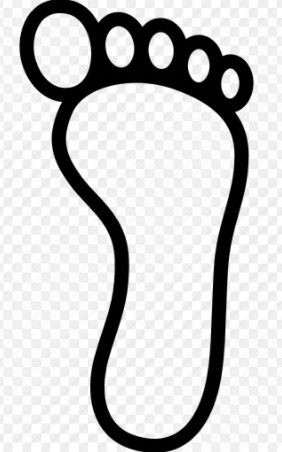 footprintFavourite apps: YouTube, Twinspace   Websites visited: Google, Wikipedia and other sites for my information ask forsearches for the jobs we are asked to do. Games played: I'm not used to playing computer games but I like to play kidepedia.Music downloads: Songs about school     projects for my stick and my tablet.Other: Other applications I also use are tinkercad and Wikipedia.